Муниципальное образование«Бугровское сельское поселение»Всеволожского муниципального района Ленинградской областиАДМИНИСТРАЦИЯПОСТАНОВЛЕНИЕ       22.06.2015           	                     	                    № 315           п. БугрыО внесении изменений в  постановление администрации МО «Бугровское сельское поселение»от 13.11.2013 № 385 «Об утверждении муниципальной программы«Проектирование, строительство, содержание и капитальный ремонт инженерных сетей в сфере ЖКХ   МО  «Бугровское сельское поселение» на  2014-2016гг.» (с изменениями на 25 мая 2015 г.)     В соответствии со статьей 179 Бюджетного кодекса Российской Федерации, руководствуясь Порядком разработки и реализации  муниципальных программ МО «Бугровское сельское поселение», утвержденным постановлением администрации МО «Бугровское сельское поселение» от 11.09.2013 № 309, администрация «Бугровское сельское поселение» Всеволожского  муниципального района  Ленинградской областип о с т а н о в л я е т:   1. Внести изменения в постановление администрации МО «Бугровское сельское поселение» от 13.11.2013  № 385 «Об утверждении муниципальной программы «Проектирование, строительство, содержание  и капитальный ремонт инженерных сетей в сфере ЖКХ МО  «Бугровское сельское поселение»  на  2014-2016гг.» (с изменениями на 25 мая 2015 г.) (основание  - служебная записка МКУ «Агентства по строительству и развитию территорий» Бугровского  сельского поселения от 17.06.15):в разделе 2 в п. 1.1 задачи 1 в графе «Всего»  цифру «0» заменить цифрой «1250,0»,  в графе «2015» цифру «0» заменить цифрой «1250,0», в п. 1.7 задачи 1 строку читать в новой редакции: «Разработка схемы газоснабжения МО «Бугровское сельское поселение»,в строке «итого по задаче 1» в графе «Всего»  цифру «12432,1» заменить цифрой «13682,1»,  в графе «2015» цифру «2960» заменить цифрой «4210»,в строке «Всего по муниципальной программе» в графе «Всего»  цифру «56137,3» заменить цифрой «58807,3»,  в графе «2015» цифру «27100» заменить цифрой «28350».    2.	Настоящее постановление разместить на официальном сайте МО «Бугровское сельское поселение» http://www.admbsp.ru/.    3.	Контроль за исполнением настоящего постановления возложить на заместителя главы администрации МО «Бугровское сельское поселение» Иванова М.Ю.Глава администрации                                                                      Г. И. Шорохов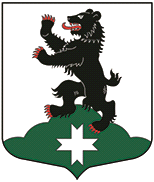 